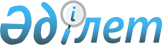 Об утверждении Правил оказания государственной услуги "Предоставление бесплатного питания отдельным категориям граждан, а также лицам, находящимся под опекой (попечительством) и патронатом, обучающимся и воспитанникам организаций технического и профессионального, послесреднего образования"Приказ Министра просвещения Республики Казахстан от 3 апреля 2023 года № 82. Зарегистрирован в Министерстве юстиции Республики Казахстан 4 апреля 2023 года № 32226.
      В соответствии с подпунктом 1) статьи 10 Закона Республики Казахстан "О государственных услугах" ПРИКАЗЫВАЮ:
      1. Утвердить прилагаемые Правила оказания государственной услуги "Предоставление бесплатного питания отдельным категориям граждан, а также лицам, находящимся под опекой (попечительством) и патронатом, обучающимся и воспитанникам организаций технического и профессионального, послесреднего образования. 
      2. Департаменту технического и профессионального образования Министерства просвещения Республики Казахстан в установленном законодательством Республики Казахстан порядке обеспечить:
      1) государственную регистрацию настоящего приказа в Министерстве юстиции Республики Казахстан;
      2) размещение настоящего приказа на Интернет-ресурсе Министерства просвещения Республики Казахстан после его официального опубликования;
      3) в течение десяти рабочих дней после государственной регистрации настоящего приказа представление в Юридический департамент Министерства просвещения Республики Казахстан сведений об исполнении мероприятий, предусмотренных подпунктами 1) и 2) настоящего пункта.
      3. Контроль за исполнением настоящего приказа возложить на курирующего вице-министра просвещения Республики Казахстан.
      4. Настоящий приказ вводится в действие по истечении десяти календарных дней после дня его первого официального опубликования.
       "СОГЛАСОВАН"Министерство труда и социальнойзащиты населения Республики Казахстан 
       "СОГЛАСОВАН"Министерство цифрового развития, инновацийи аэрокосмической промышленностиРеспублики Казахстан Правила оказания государственной услуги "Предоставление бесплатного питания отдельным категориям граждан, а также лицам, находящимся под опекой (попечительством) и патронатом, обучающимся и воспитанникам организаций технического и профессионального, послесреднего образования" Глава 1. Общие положения
      1. Настоящие Правила оказания государственной услуги разработаны в соответствии с подпунктом 1) статьи 10 Закона Республики Казахстан "О государственных услугах" и определяют порядок предоставления бесплатного питания отдельным категориям граждан, а также лицам, находящимся под опекой (попечительством) и патронатом, обучающимся и воспитанникам организаций технического и профессионального, послесреднего образования.
      2. Государственная услуга "Предоставление бесплатного питания отдельным категориям граждан, а также лицам, находящимся под опекой (попечительством) и патронатом, обучающимся и воспитанникам организаций технического и профессионального, послесреднего образования" (далее - государственная услуга) оказывается организациями технического и профессионального, послесреднего образования (далее - услугодатель).
      3. Государственная услуга оказывается физическим лицам, относящимся к отдельным категориям, а также лицам, находящимся под опекой (попечительством) и патронатом, обучающимся и воспитанникам организаций технического и профессионального, послесреднего образования и (или) их родителям, законным представителям (далее – услугополучатель) бесплатно.
      4. Лица, относящиеся к отдельным категориям граждан, которые имеют право на бесплатное горячее питание, определены в постановлении Правительства Республики Казахстан от 12 марта 2012 года № 320 "Об утверждении размеров, источников, видов и Правил предоставления социальной помощи гражданам, которым оказывается социальная помощь". Глава 2. Порядок оказания государственной услуги
      5. Услугополучатель для получения бесплатного питания, подает услугодателю через некоммерческое акционерное общество "Государственная корпорация "Правительство для граждан" (далее - Государственная корпорация), канцелярию услугодателя, веб-портал "электронного правительства" www.egov.kz (далее - портал) либо через абонентское устройство сотовой связи заявление по форме согласно приложению 1 к настоящим Правилам с приложением документов, предусмотренных Перечнем основных требований к оказанию государственной услуги "Предоставление бесплатного питания отдельным категориям граждан, а также лицам, находящимся под опекой (попечительством) и патронатом, обучающимся и воспитанникам организаций технического и профессионального, послесреднего образования" (далее - Перечень), согласно приложению 2 к настоящим Правилам.
      Перечень основных требований к оказанию государственной услуги, включающий характеристики процесса, форму, содержание и результат оказания, а также иные сведения с учетом особенностей предоставления государственной услуги приведен в Приложении 2 к настоящим Правилам.
      6. При приеме документов через услугодателя и (или) Государственную корпорацию услугополучателю выдается расписка о приеме соответствующих документов.
      7. Сведения о документе, удостоверяющего личность, опеки (попечительства), патронатного воспитания – для детей-сирот и детей, оставшихся без попечения родителей, воспитывающихся в семьях, подтверждающие принадлежность заявителя (семьи) к получателям адресной социальной помощи услугополучателя, услугодатель получает из соответствующих государственных информационных систем через шлюз "электронного правительства".
      8. В случае представления услугополучателем неполного пакета документов, и (или) документов с истекшим сроком действия, согласно перечню, предусмотренному пунктом 8 Приложения 2, услугодатель или работник Государственной корпорации отказывает в приеме заявления и выдает расписку об отказе в приеме заявления по форме согласно приложению 4 к настоящим Правилам.
      В случае обращения через портал услугополучателю в "личный кабинет" направляется статус о принятии запроса на государственную услугу, а также уведомление с указанием даты и времени получения результата государственной услуги.
      Канцелярия услугодателя в день поступления документов осуществляет их прием, регистрацию и направляет на рассмотрение услугодателю.
      В случае поступления документов через портал услугодатель в течение 1 (одного) рабочего дня с момента регистрации документов, проверяет полноту представленных документов.
      В случае выявления основания для отказа в оказании государственной услуги, срок оказания которого составляет 5 (пять) рабочих дней, услугодатель уведомляет услугополучателя о предварительном решении об отказе в оказании государственной услуги, а также времени, дате и месте, способе проведения заслушивания для предоставления возможности услугополучателю выразить позицию по предварительному решению.
      Уведомление о заслушивании направляется не менее чем за 3 (трех) рабочих дня до завершения срока оказания государственной услуги. Заслушивание проводится не позднее 2 (двух) рабочих дней со дня уведомления.
      По результатам заслушивания услугодатель выдает уведомление о предоставлении бесплатного питания либо отказывает в оказании государственной услуги.
      При предоставлении услугополучателем полного пакета документов услугодатель в течение 3 (трех) рабочих дней рассматривает документы на соответствие требованиям настоящих Правил, по итогам готовит уведомление о предоставлении бесплатного питания по форме согласно приложению 3 к настоящим Правилам и направляет его на подпись руководителю услугодателя.
      Результат оказания государственной услуги выдается услугополучателю в канцелярии услугодателя и (или) в Государственной корпорации нарочно при предъявлении документа, удостоверяющего личность (либо его представителя по нотариально заверенной доверенности).
      При этом доставка результата государственной услуги в Государственную корпорацию осуществляется не позднее, чем за сутки до истечения срока оказания государственной услуги.
      На портале результат оказания государственной услуги направляется в "личный кабинет" услугополучателя в форме электронного документа, подписанный электронной цифровой подписью (далее – ЭЦП) руководителя 3услугодателя.
      9. Государственная услуга по предоставлению бесплатного питания отдельным категориям граждан, а также лицам, находящимся под опекой (попечительством) и патронатом, обучающимся и воспитанникам организаций технического и профессионального, послесреднего образования может оказываться проактивным способом, по инициативе услугодателя посредством информационных систем государственных органов при регистрации телефонного номера абонентского устройства сотовой связи услугополучателя на веб-портале "электронного правительства" www.egov.kz и включать в себя:
       1) отправку автоматических уведомлений услугополучателю с запросом на оказание государственной услуги по предоставлению бесплатного питания отдельным категориям граждан, а также лицам, находящимся под опекой (попечительством) и патронатом, обучающимся и воспитанникам организаций технического и профессионального, послесреднего образования;
      2) получение согласия услугополучателя на оказание проактивной услуги, а также иных необходимых сведений от услугополучателя, в том числе ограниченного доступа, посредством абонентского устройства сотовой связи услугополучателя.
      Срок ожидания ответа от услугополучателя составляет 24 (двадцать четыре) часа с момента получения запроса.
      10. Общий срок рассмотрения документов на оказание государственной услуги составляет 5 (пять) рабочих дней.
      11. Документы, не выданные в срок из-за отсутствия обращения услугополучателя (представителя), в течение одного месяца хранятся в Государственной корпорации, после истечения данного срока возвращаются услугодателю как невостребованные.
      12. В соответствии с подпунктом 11) пункта 2 статьи 5 Закона Республики Казахстан "О государственных услугах" (далее - Закон) услугодатель обеспечивает внесение данных в информационную систему мониторинга оказания государственных услуг о стадии оказания государственной услуги в порядке, установленном уполномоченным органом в сфере информатизации.
      13. В соответствии с подпунктом 5 статьи 10, подпунктом 3 статьи 14, статьи 23 Закона центральный государственный орган, в течение 3 (трех) рабочих дней с даты внесения изменения и (или) дополнения в настоящие Правила, актуализирует их и направляет услугодателям, в Единый контакт-центр, в Государственную корпорацию.  Глава 3. Порядок обжалования решений, действий (бездействия) услугодателя и (или) его должностных лиц в процессе оказания государственной услуги
      14. Рассмотрение жалобы по вопросам оказания государственных услуг производится вышестоящим административным органом, должностным лицом, уполномоченным органом по оценке и контролю за качеством оказания государственных услуг (далее – орган, рассматривающий жалобу).
      Жалоба подается услугодателю и (или) должностному лицу, чье решение, действие (бездействие) обжалуются.
      Услугодатель, должностное лицо, чье решение, действие (бездействие) обжалуются, не позднее 3 (трех) рабочих дней со дня поступления жалобы направляют ее и административное дело в орган, рассматривающий жалобу.
      При этом услугодатель, должностное лицо, решение, действие (бездействие) которого обжалуются, вправе не направлять жалобу в орган, рассматривающий жалобу, если он в течение 3 (трех) рабочих дней примет решение либо иное административное действие, полностью удовлетворяющие требованиям, указанным в жалобе.
      15. Жалоба услугополучателя, поступившая в адрес услугодателя, в соответствии с пунктом 2 статьи 25 Закона подлежит рассмотрению в течение 5 (пяти) рабочих дней со дня ее регистрации.
      16. Жалоба услугополучателя, поступившая в адрес органа, рассматривающего жалобу, подлежит рассмотрению в течение 15 (пятнадцати) рабочих дней со дня ее регистрации.
      17. Если иное не предусмотрено законами Республики Казахстан, обращение в суд допускается после обжалования в досудебном порядке согласно пункту 5 статьи 91 Административного процедурно-процессуального кодекса Республики Казахстан.                                Заявление
      Прошу Вас предоставить бесплатное питание моему (моей) сыну (дочери) _____________________________________________________________________________              (Ф.И.О. (при его наличии) обучающемуся (-ейся) ____курса,________ группы _______________________________________________________________                         (наименование организации образования)Согласен (а) на использования сведений, составляющих охраняемую законом тайну,содержащихся в информационных системах. "___" _______20__года __________________________________________________________ (подпись) (Ф.И.О. (при его наличии)                    Уведомление о предоставлении бесплатного питания
      в организации образования_________________________________________________                                     (наименование организации образования)Дана ________________________________________ в том, что он/она включен(-а) в список(Ф.И.О. (при его наличии) обучающихся, обеспечивающихся бесплатным питаниемв 20__ - 20__ учебном году. "____"___________20___года ___________________________                                     (подпись руководителя организации образования)                          Расписка об отказе в приеме заявлений
      Руководствуясь пунктом 2 статьи 20 Закона Республики Казахстан "О государственныхуслугах", Государственная корпорация (указать адрес) отказывает в приеме документов на оказание государственной услуги "Предоставление бесплатного питания отдельным категориямграждан, а также лицам, находящимся под опекой (попечительством) и патронатом, обучающимсяи воспитанникам организаций технического и профессионального, послесреднего образования"ввиду представления Вами неполного пакета документов согласно перечню, предусмотренному порядком оказания государственной услуги и (или) в связи с истекшим сроком действия документов, а именно:       Наименование отсутствующих документов:       1) _______________________________________;       2) _______________________________________;       Настоящая расписка составлена в 2 (двух) экземплярах, по одному для каждойстороны. ______________________________________________________________________________________________________________________________________________________             (Ф.И.О (при его наличии) (подпись) работника Государственной корпорации)_______________________________________________________ ________________________             (Ф.И.О (при его наличии) услугодателя)                   (подпись)Получил: _______________________ _______________________________________________                   (Ф.И.О. (при его наличии) (подпись услугополучателя)"___" _________ 20__ года.
					© 2012. РГП на ПХВ «Институт законодательства и правовой информации Республики Казахстан» Министерства юстиции Республики Казахстан
				
      Министр просвещения Республики Казахстан 

Г. Бейсембаев
Приложение к приказу/
Министр просвещения
Республики Казахстан
от 3 апреля 2023 года № 82Приложение 1 к
Правилам оказания
государственной услуги
"Предоставление бесплатного
питания отдельным категориям
граждан, а также лицам,
находящимся под опекой
(попечительством) и
патронатом, обучающимся и
воспитанникам организаций
технического и
профессионального,
послесреднего образования"ФормаРуководителю организации
образования
____________________________
(наименование услугодателя)
____________________________
(Ф.И.О. (при его наличии)
от _________________________
(Ф.И.О. (при его наличии)
услугополучателя)
проживающего (-ей) по адресу:
____________________________
____________________________Приложение 2 к
Правилам оказания
государственной услуги
"Предоставление бесплатного
питания отдельным категориям
граждан, а также лицам,
находящимся под опекой
(попечительством) и
патронатом, обучающимся и
воспитанникам организаций
технического и
профессионального,
послесреднего образования"
Перечень основных требований к оказанию государственной услуги "Предоставление бесплатного питания отдельным категориям граждан, а также лицам, находящимся под опекой (попечительством) и патронатом, обучающимся и воспитанникам организаций технического и профессионального, послесреднего образования"
Перечень основных требований к оказанию государственной услуги "Предоставление бесплатного питания отдельным категориям граждан, а также лицам, находящимся под опекой (попечительством) и патронатом, обучающимся и воспитанникам организаций технического и профессионального, послесреднего образования"
Перечень основных требований к оказанию государственной услуги "Предоставление бесплатного питания отдельным категориям граждан, а также лицам, находящимся под опекой (попечительством) и патронатом, обучающимся и воспитанникам организаций технического и профессионального, послесреднего образования"
1
Наименование услугодателя
Государственная услуга оказывается организациями технического и профессионального, послесреднего образования
2
Способы предоставления государственной услуги (каналы доступа)
Прием заявления и выдача результата оказания государственной услуги осуществляется через:
1) канцелярию услугодателя;
2) некоммерческое акционерное общество "Государственная корпорация "Правительство для граждан" (далее - Государственная корпорация);
3) веб-портал "электронного правительства" www.egov.kz (далее – портал).
4) абонентское устройство сотовой связи, зарегистрированного на www.egov.kz.
3
Срок оказания государственной услуги
1) с момента сдачи пакета документов услугодателю, в Государственную корпорацию, портал – 5 рабочих дней;
При обращении в Государственную корпорацию день приема не входит в срок оказания государственной услуги. Услугодатель обеспечивает доставку результата государственной услуги в Государственную корпорацию, не позднее чем за сутки до истечения срока оказания государственной услуги;
2) максимально допустимое время ожидания для сдачи физическим лицам (далее – услугополучатель) пакета документов услугодателю – 20 минут, в Государственную корпорацию – 15 минут;
3) максимально допустимое время обслуживания услугополучателя через канцелярию услугодателя – 30 минут, через Государственную корпорацию – 15 минут.
4
Форма оказания государственной услуги
Электронная (частично автоматизированная) /бумажная/проактивная
5
Результат оказания государственной услуги
Уведомление о предоставлении бесплатного питания либо мотивированный ответ об отказе в оказании государственной услуги в случаях и по основаниям, предусмотренным в пункте 9 настоящего Перечня.
Форма предоставления результата оказания государственной услуги: электронная (частично автоматизированная) и (или) бумажная, проактивная.
На портале результат оказания государственной услуги направляется и хранится в "личном кабинете" услугополучателя.
Результат оказания государственной услуги в проактивной форме направляется в виде смс на абонентский номер услугополучателя о предоставлении бесплатного питания.
6
Размер платы, взимаемой с услугополучателя при оказании государственной услуги, и способы ее взимания в случаях, предусмотренных законодательством Республики Казахстан
Государственная услуга оказывается бесплатно физическим лицам, в том числе в проактивной форме.
7
График работы
1) услугодателя - с понедельника по пятницу включительно, за исключением выходных и праздничных дней, согласно трудовому законодательству Республики Казахстан, в соответствии с установленным графиком работы услугодателя с 9.00 часов до 18.00 часов с перерывом на обед с 13.00 часов до 14.00 часов.
2) Государственной корпорации: прием заявлений и выдача готовых результатов государственной услуги осуществляется через Государственную корпорацию с понедельника по пятницу включительно с 9.00 до 18.00 часов без перерыва, дежурные отделы обслуживания населения Государственной корпорации с понедельника по пятницу включительно с 9.00 до 20.00 часов и в субботу с 9.00 до 13.00 часов кроме праздничных и выходных дней согласно Трудового кодекса Республики Казахстан.
3) портала/абонентского устройства сотовой связи круглосуточно, за исключением технических перерывов в связи с проведением ремонтных работ (при обращении услугополучателя после окончания рабочего времени, в выходные и праздничные дни согласно трудовому законодательству Республики Казахстан, прием заявления и выдача результата оказания государственной услуги осуществляется следующим рабочим днем).
Адреса мест оказания государственной услуги размещены на:
1) интернет-ресурсе услугодателя;
2) интернет-ресурсе Государственной корпорации www.gov4c.​kz;
3) портале www.egov.kz.
8
Перечень документов и сведений, истребуемых у услугополучателя для оказания государственной услуги
Услугодателю и (или) в Государственную корпорацию:
1) заявление установленной формы;
2) удостоверение личности, либо электронный документ из сервиса цифровых документов (для идентификации);
3) свидетельство о рождении - для детей из многодетных семей (в случае рождения до 13 августа 2007 года) либо электронный документ из сервиса цифровых документов (для идентификации);
4) справки об утверждении опеки (попечительства), патронатного воспитания – для детей-сирот и детей, оставшихся без попечения родителей, воспитывающихся в семьях;
5) справки об инвалидности – для лиц с инвалидностью и лицам с инвалидностью с детства, детям с инвалидностью или заключение психолого-медико-педагогической консультации – для детей с ограниченными возможностями в развитии;
6) информация, подтверждающая принадлежность заявителя (семьи) к получателям адресной социальной помощи;
7) сведения о полученных доходах (заработная плата работающих родителей или их заменяющих, доходы от предпринимательской деятельности и других видов деятельности, доходы в виде алиментов на детей и других иждивенцев) – для детей из семей, не получающих государственную адресную социальную помощь, в которых среднедушевой доход ниже прожиточного минимума.
Для студентов, обучающихся по образовательным программам технического и профессионального, послесреднего образования, предусматривающим подготовку квалифицированных рабочих кадров: 
1) заявление установленной формы;
2) приказ о зачислении в организации образования.
Документы, перечисленные в пунктах 2,3,4 предоставляются в подлинниках и копиях, после сверки которых подлинники возвращаются заявителю.
На портале:
1) заявление установленной формы;
2) свидетельство о рождении - для детей из многодетных семей (в случае рождения до 13 августа 2007 года);
3) электронные справки об утверждении опеки (попечительства), патронатного воспитания – для детей-сирот и детей, оставшихся без попечения родителей, воспитывающихся в семьях;
4) сведения о полученных доходах (заработная плата работающих родителей или их заменяющих, доходы от предпринимательской деятельности и других видов деятельности, доходы в виде алиментов на детей и других иждивенцев) – для детей из семей, не получающих государственную адресную социальную помощь, в которых среднедушевой доход ниже прожиточного минимума.
Для студентов, обучающихся по образовательным программам технического и профессионального, послесреднего образования, предусматривающим подготовку квалифицированных рабочих кадров: 
1) заявление установленной формы;
2) приказ о зачислении в организации образования.
Сведения о документе, удостоверяющего личность, свидетельство о рождении, опеки (попечительства), патронатного воспитания – для детей-сирот и детей, оставшихся без попечения родителей, воспитывающихся в семьях, подтверждающие принадлежность заявителя (семьи) к получателям адресной социальной помощи, об инвалидности услугополучателя услугодатель при наличии получает из соответствующих государственных информационных систем через шлюз "электронного правительства". 
9
Основания для отказа в оказании государственной услуги, установленные законодательством Республики Казахстан
1) установление недостоверности документов, представленных услугополучателем для получения государственной услуги, и (или) данных (сведений), содержащихся в них;
2) наличие в отношении услугополучателя вступившее в законную силу решения суда, на основании которого услугополучатель лишен специального права, связанного с получением государственной услуги.
3) отсутствие согласия услугополучателя, предоставляемого в соответствии со статьей 8 Закона Республики Казахстан "О персональных данных и их защите", на доступ к персональным данным ограниченного доступа, которые требуются для оказания государственной услуги.
10
Иные требования с учетом особенностей оказания государственной услуги, в том числе оказываемой в электронной форме и через Государственную корпорацию
Услугополучатель имеет возможность получения информации о порядке и статусе оказания государственной услуги посредством единого контакт-центра, а также в проактивной форме через абонентское устройство сотовой связи, зарегистрированного на ww.egov.kz по вопросам оказания государственных услуг.
Контактные телефоны справочных служб услугодателя по вопросам оказания государственной услуги размещены на интернет-ресурсе Министерства: www.edu.gov.kz в разделе "Государственные услуги". Единый контакт-центр по вопросам оказания государственных услуг: 8-800-080-7777, 1414.
Услугополучатель имеет возможность получения государственной услуги в электронной форме через портал при условии наличия ЭЦП.
Услугополучатель имеет возможность получения информации о порядке и статусе оказания государственной услуги в режиме удаленного доступа посредством "личного кабинета" портала, справочных служб услугодателя, а также Единого контакт-центра "1414", 8-800-080-7777.
Электронный запрос третьих лиц, при условии согласия лица, в отношении которого запрашиваются сведения, предоставленного из "личного кабинета" на портале, а также посредством зарегистрированного на портале абонентского номера сотовой связи субъекта путем передачи одноразового пароля или путем отправления короткого текстового сообщения в качестве ответа на уведомление портала.Приложение 3 к
Правилам оказания
государственной услуги
"Предоставление бесплатного
питания отдельным категориям
граждан, а также лицам,
находящимся под опекой
(попечительством) и
патронатом, обучающимся и
воспитанникам организаций
технического и
профессионального,
послесреднего образования"ФормаПриложение 4 к
Правилам оказания
государственной услуги
"Предоставление бесплатного
питания отдельным категориям
граждан, а также лицам,
находящимся под опекой
(попечительством) и
патронатом, обучающимся и
воспитанникам организаций
технического и
профессионального,
послесреднего образования"Форма